Writing Success Stories Quick GuideThis resource has been created to support development of success stories. While the example is fictitious, the purpose is to provide an example of what elements are in a success story. Example of Success StoryBobby Blastoff [1- Full Name] was recently hired at Launching and Landing [2 – Company Name] based in Marshalltown, Iowa [3 - Location]. Launching and Landing focuses on cultivating talent for information technology [4 - industry]. Bobby was hired as a technologist [5 - Occupation] working alongside some of the brightest minds in space exploration making $27 an hour [6 - Background]. He chose IowaWORKS to support him, as he wasn’t certain about his job prospects following his military service [7 - Background]. He met with a career advisor at the Marshalltown IowaWORKS who helped him understand how to apply the skills he gained in his military career as a civilian [8- Why IowaWORKS].  His career advisor connected him to training and education programs leading to an offer to start his career as a technologist with the innovation and technology division at Launching and Landing. Bobby said, “IowaWORKS gave me an opportunity to gain exposure to a new field, learn from experts, and leverage my experiences and background in the military. I was most surprised by the exposure and level of access I was afforded to organizational leaders and challenging problems.” [9 - Quote]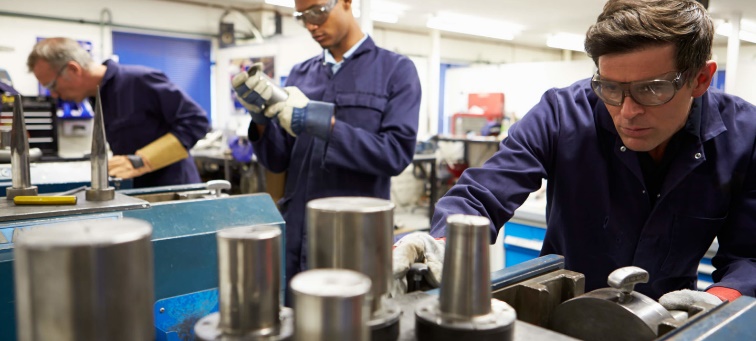 [10 - Include a photo release form for individual pictured]Resource: Download Writing Success Stories PowerPoint.